Syllabus.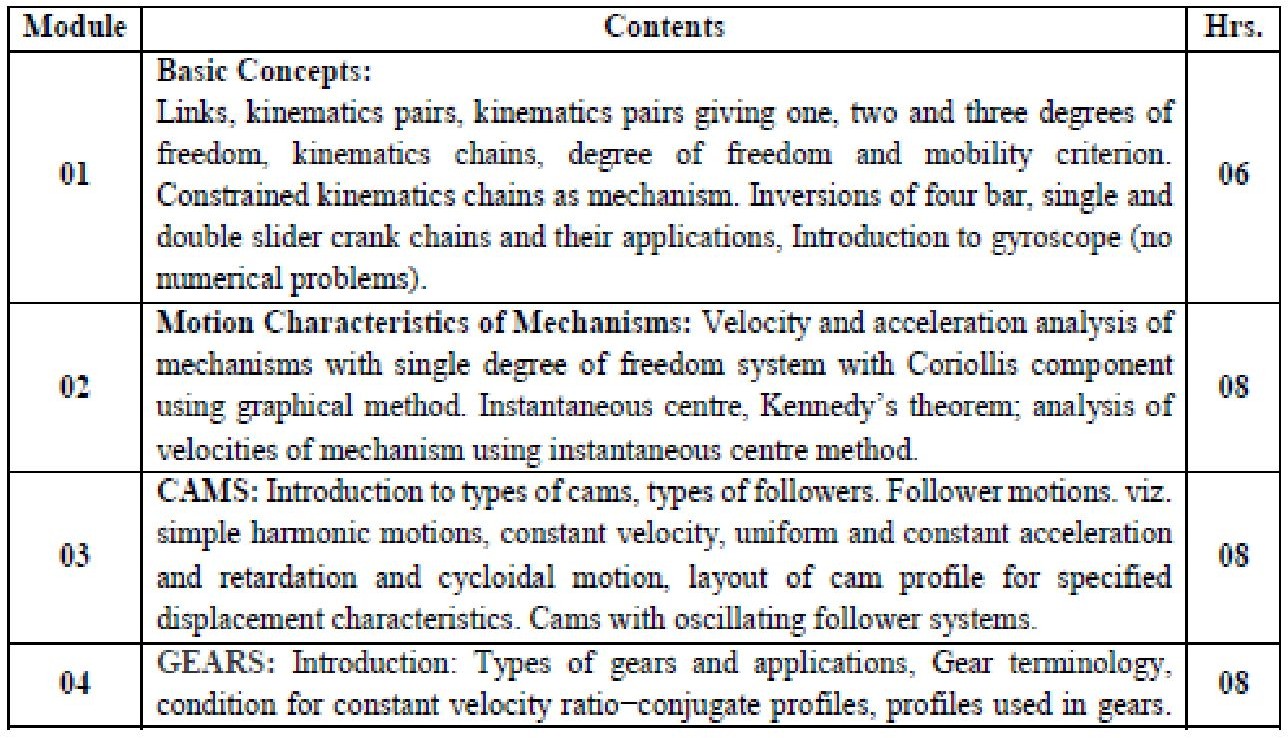 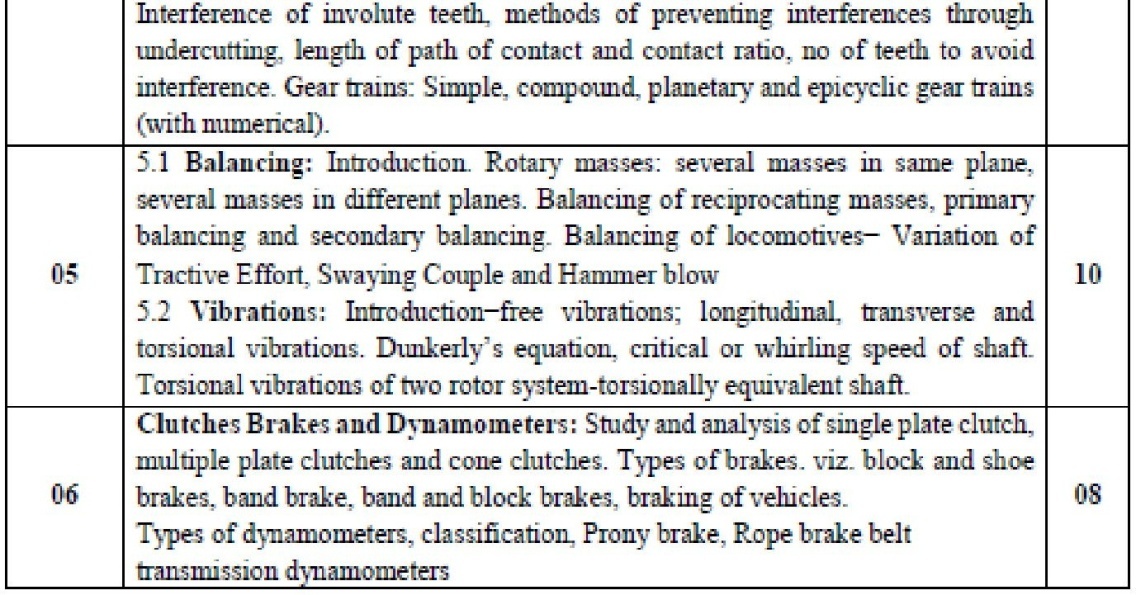 CO Statements.Learner will be able toPEC402.1: Understand the common mechanisms used in machines, correlate the concepts of kinematics with kinetics of rigid body dynamics and Design of four bar mechanisms, gyroscopic devices etc.PEC402.2: Determine the velocity and acceleration of various links in motion.PEC402.3: Illustrate different types of cams, followers with their different motions for their application and Develop profiles of cams for engineering applications.PEC402.4: Illustrate various types of gears/ their terminology areas of application along with parameters pertaining to spur gears and gear trains.PEC402.5: Develop basic concepts pertaining to balancing/vibrations in evaluation of simple machine components.PEC402.6: Illustrate different types of clutches, brakes and dynamometers for evaluation of braking force.CO-PO-PSO Mapping.CO Assessment tools with target.Curriculum Gap/Content beyond syllabus (if any).--Lecture/Lab/Mini Project/Assignment Plan.Syllabus.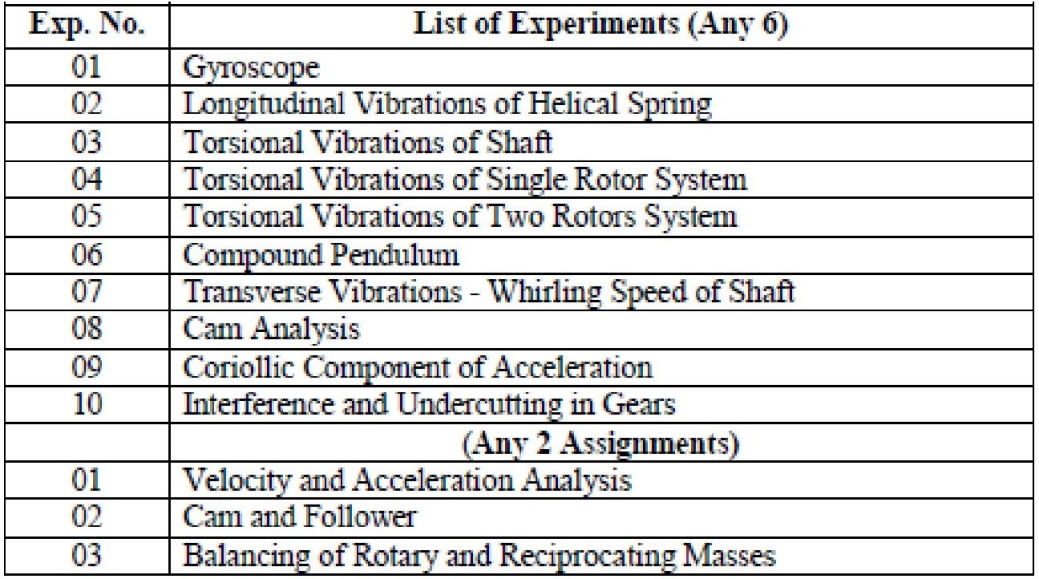 CO Statements.Learner will be able toPEL401.1: Compute the natural frequencies of 1 DOF system. PEL401.2: Apply the working principles of gyroscope and Cam.PEL401.3: Demonstrate the understanding of static and dynamic balancing. PEL401.4: Compute velocity and acceleration in mechanisms.PEL401.5: Carryout Cam analysis.PEL401.6: Demonstrate the practical significance of interference and undercutting in gears.CO-PO-PSO Mapping.CO Assessment tools with target.Curriculum Gap/Content beyond syllabus (if any).--Lab Plan.CO# / PO#PO1PO2PO3PO4PO5PO6PO7PO8PO9PO10PO11PO12PEC402.132----------PEC402.2332---------PEC402.333----------PEC402.433----------PEC402.533----------PEC402.633-CO# / PSO#PSO1PSO2PEC402.1--PEC402.2--PEC402.3--PEC402.4--PEC402.5--PEC402.6--Unit TestEnd SemesterExamCourse Exit SurveyPEC402.150%40%60%PEC402.250%40%60%PEC402.350%40%60%PEC402.4-40%60%PEC402.5-40%60%PEC402.640%40%60%Week No.TopicsModuleHoursLinks, kinematics pairs, kinematics pairs giving one, two andWeek 1 (06/01/2020 – 12/01/2020)three degrees of freedom, kinematics chains, degree of freedom and mobility criterion. Constrained kinematics chains as mechanism.14Week 2 (13/01/2020 – 19/01/2020)Inversions of four bar, single and double slider crank chains and their applications, Introduction to gyroscope (no numerical problems).14Week 2 (13/01/2020 – 19/01/2020)Types of brakes. viz. block and shoe brakes, band brake4Band and block brakes ,. 6Week 3(20/01/2020 –26/01/2020)Types of dynamometersProny	brake,	Rope	brake,	belt	transmission Introduction to clutchesWeek 3(20/01/2020 –26/01/2020)Types of dynamometersProny	brake,	Rope	brake,	belt	transmission Introduction to clutches64Week 3(20/01/2020 –26/01/2020)Week 4 (27/01/2020 – 2/02/2020)Study and analysis of single plate clutch, multiple plate clutches. Study and analysis of cone clutchesbraking of vehicles34Week 5 (3/02/2020 – 9/02/2020)Introduction to types of cams, types of followers.Follower motions. viz. simple harmonic motions, constant velocity, uniform and constant acceleration and retardation and cycloidal motion34Week 6(10/02/2020 – 16/02/2020)Layout of cam profile for specified displacement characteristics. Cams with oscillating follower systems.34Week 7 (17/02/2020 – 23/02/2020)Euphoria--Week 8(24/02/2020 –1/03/2020)Unit Test 1 (Feb 26 to 28) – FE, SE, TE.Week 8(24/02/2020 –1/03/2020)Unit Test 1 (Feb 26 to 28) – FE, SE, TE.--Week 8(24/02/2020 –1/03/2020)Unit Test 1 (Feb 26 to 28) – FE, SE, TE.Week 9(2/03/2020 –8/03/2020)Velocity Analysis Analysis of mechanisms with single degree of freedom system using graphical method with Coriollis component using graphical method.Week 9(2/03/2020 –8/03/2020)Velocity Analysis Analysis of mechanisms with single degree of freedom system using graphical method with Coriollis component using graphical method.24Week 9(2/03/2020 –8/03/2020)Velocity Analysis Analysis of mechanisms with single degree of freedom system using graphical method with Coriollis component using graphical method.Week10 (9/03/2020– 15/03/2020)Introduction: Types of gears and applications, Gear terminology, condition for constant velocity ratio−conjugate profiles, profiles used in gears. length of path of contact and contact ratio Interference of involute teeth, methods of preventing interferences through undercutting, no of teeth to avoid Interference. 43Week 11 (16/03/2020 – 22/03/2020)Numericals on Gears Gear trains: Simple, compound, planetary and epicyclic gear  trains (with numerical)44Week 12 (23/03/2020 – 29/03/2020)Introduction−free vibrations; longitudinal, transverse and torsional vibrations. Dunkerly’s equation, critical or whirling speed of shaft. Torsional vibrations of two rotor system- torsionally equivalent shaft.53Week 13(30/03/2020 –5/04/2020)Introduction. Rotary masses: several masses in same plane,several masses in different planes. Balancing of reciprocating masses, primary balancing and secondary balancing. Balancing of locomotives− Variation of Tractive Effort, Swaying Couple and Hammer blowWeek 13(30/03/2020 –5/04/2020)Introduction. Rotary masses: several masses in same plane,several masses in different planes. Balancing of reciprocating masses, primary balancing and secondary balancing. Balancing of locomotives− Variation of Tractive Effort, Swaying Couple and Hammer blow54Week 13(30/03/2020 –5/04/2020)Introduction. Rotary masses: several masses in same plane,several masses in different planes. Balancing of reciprocating masses, primary balancing and secondary balancing. Balancing of locomotives− Variation of Tractive Effort, Swaying Couple and Hammer blowWeek14 (6/04/2020 – 12/04/2020)Unit Test 2 (April 7 to 9) – SE, TE.--Week 15 (13/04/2020 – 19/04/2020)Term End (April 18)----CO# / PO#PO1PO2PO3PO4PO5PO6PO7PO8PO9PO10PO11PO12PEL401.133----------PEL401.233----------PEL401.333----------PEL401.433----------PEL401.5335---------PEL401.633-CO# / PSO#PSO1PSO2PEL401.1--PEL401.2--PEL401.3--PEL401.4--PEL401.5--PEL401.6--Co Statement #Target for Assessment ToolsTarget for Assessment ToolsTarget for Assessment ToolsTarget for Assessment ToolsCo Statement #AssignmentsExperimentsOral ExamCourse ExitSurveyPEL401.1-70%60%60%PEL401.2-70%60%60%PEL401.3--60%60%PEL401.470%-60%60%PEL401.570%70%60%60%PEL401.6--60%60%Week No.TopicsHours (PerBatch)Week 3(20/01/2020 –26/01/2020)Compound Pendulum2Week 4 (27/01/2020 – 2/02/2020)Gyroscope2Week 5 (3/02/2020 – 9/02/2020)Cam and Follower2Week 6(10/02/2020 – 16/02/2020)Whirling Speed of Shaft-Week 7 (17/02/2020 – 23/02/2020)Euphoria2Week 8(24/02/2020 –1/03/2020)Unit Test 1 (Feb 26 to 28) – FE, SE, TE.2Week 9(2/03/2020 –8/03/2020)Coriolis Component of Acceleration2Week10 (9/03/2020– 15/03/2020)Velocity and Acceleration Analysis Assignment2Week 11 (16/03/2020 – 22/03/2020)Velocity and Acceleration Analysis Assignment2Week 12 (23/03/2020 – 29/03/2020)Cam and Follower Profile Assignment2Week 13(30/03/2020 –5/04/2020)Cam and Follower Profile Assignment2Week14 (6/04/2020 – 12/04/2020)Unit Test 2 (April 7 to 9) – SE, TE.2Week 15 (13/04/2020 – 19/04/2020)Term End (April 18)--